Домашнее задание по предмету «Основы дизайн-проектирования»1 год обучения ДПОПТема урока: Словесные ассоциации.Ознакомится с видами и свойствами ассоциаций.Выполнить упражнение. Составить ассоциации к слову «Музыка» на листе бумаги, в картинках, по примеру.Пример: Рисунок.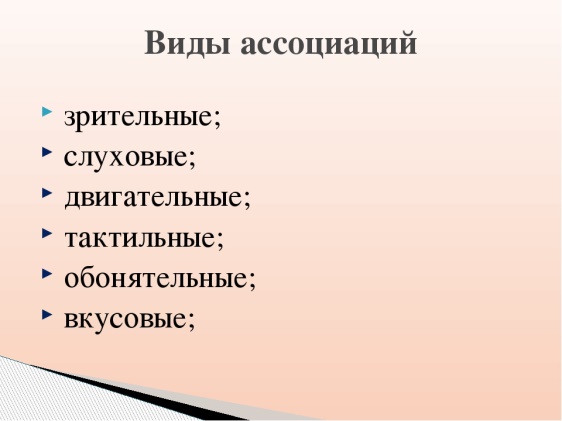 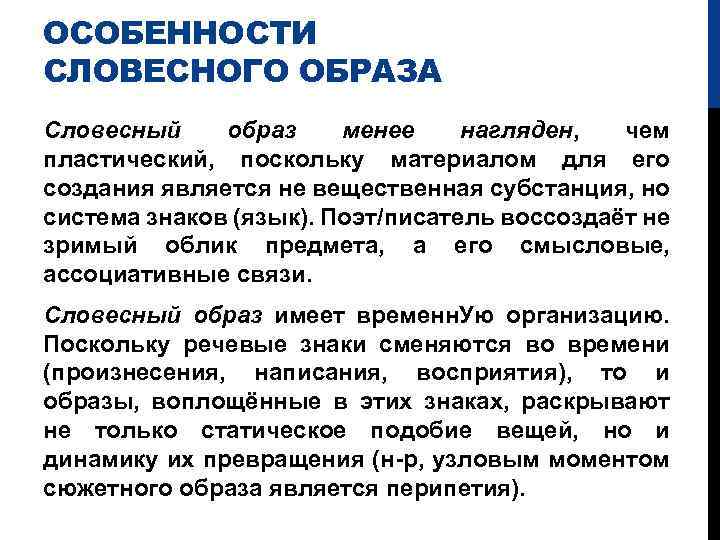 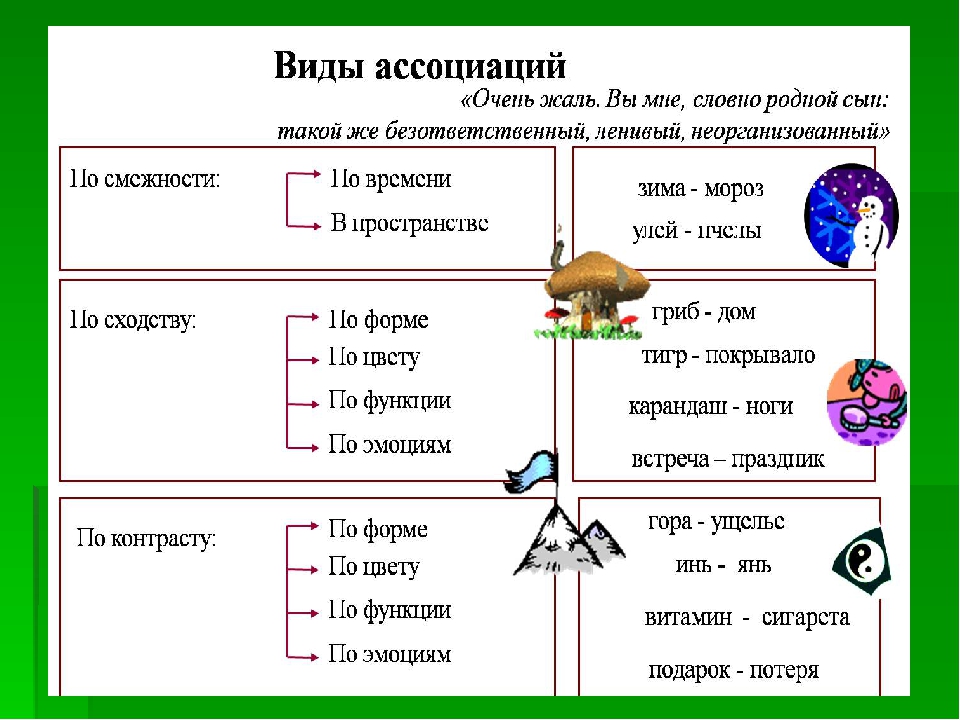 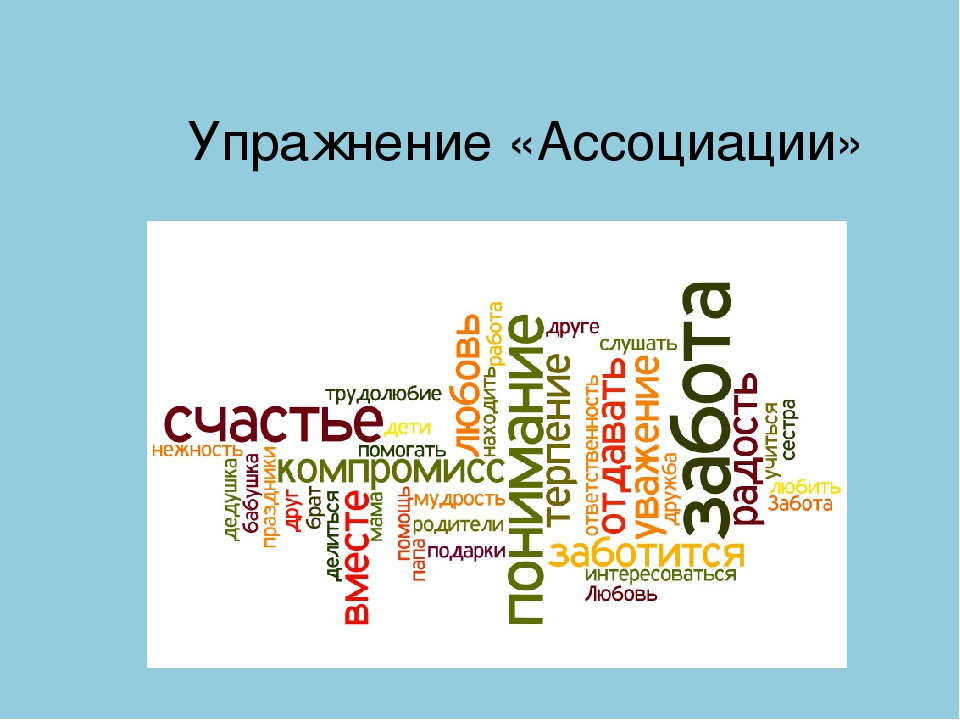 Пример: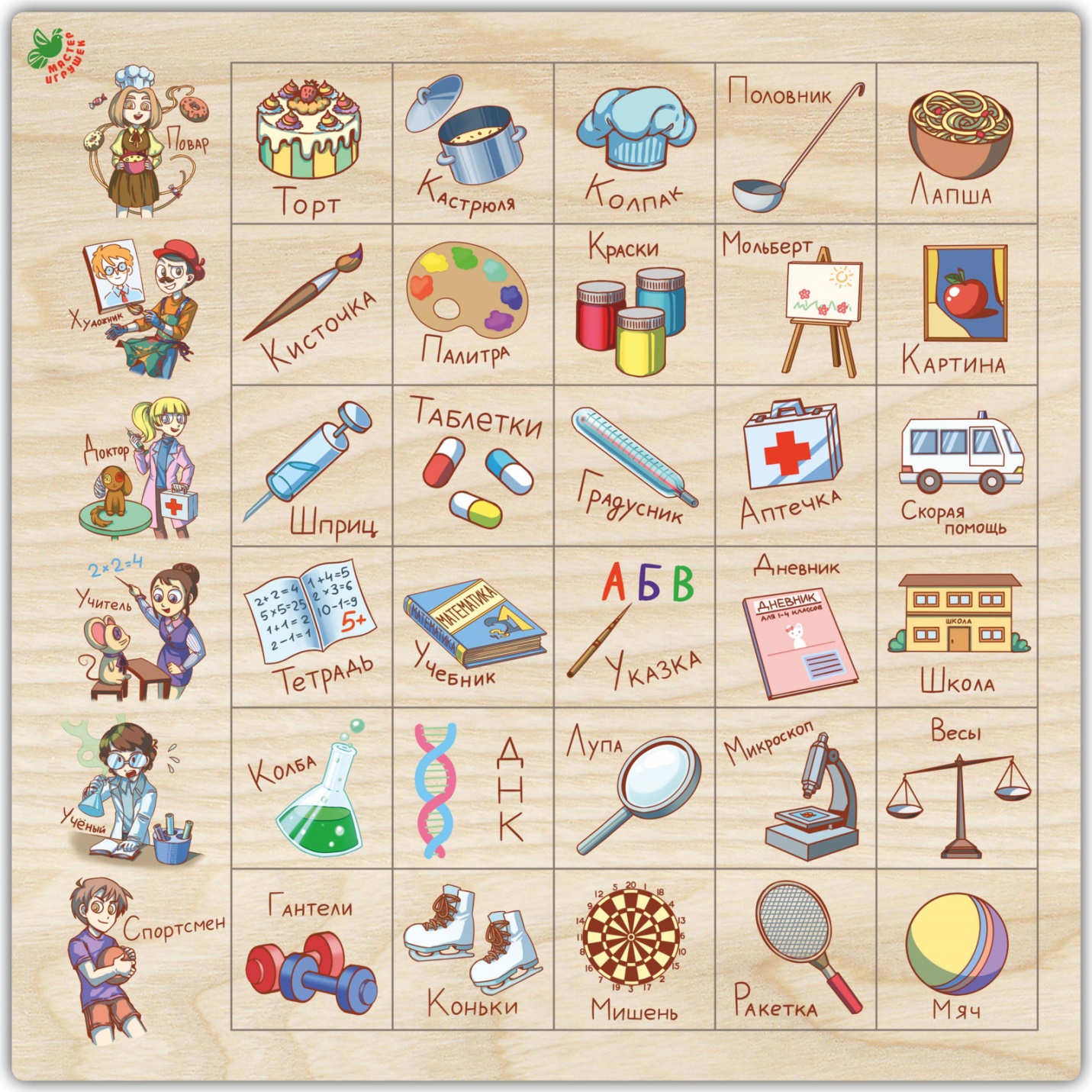 